基本信息基本信息 更新时间：2024-04-16 14:32  更新时间：2024-04-16 14:32  更新时间：2024-04-16 14:32  更新时间：2024-04-16 14:32 姓    名姓    名彭令帅彭令帅年    龄22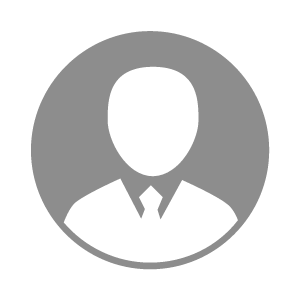 电    话电    话下载后可见下载后可见毕业院校山东畜牧兽医职业学校邮    箱邮    箱下载后可见下载后可见学    历大专住    址住    址期望月薪5000-10000求职意向求职意向养禽技术员养禽技术员养禽技术员养禽技术员期望地区期望地区不限不限不限不限教育经历教育经历就读学校：山东畜牧兽医职业学院 就读学校：山东畜牧兽医职业学院 就读学校：山东畜牧兽医职业学院 就读学校：山东畜牧兽医职业学院 就读学校：山东畜牧兽医职业学院 就读学校：山东畜牧兽医职业学院 就读学校：山东畜牧兽医职业学院 工作经历工作经历工作单位：江苏益客 工作单位：江苏益客 工作单位：江苏益客 工作单位：江苏益客 工作单位：江苏益客 工作单位：江苏益客 工作单位：江苏益客 自我评价自我评价其他特长其他特长